О внесении измененийв постановление Администрации города Когалыма от 08.09.2023 №1755В соответствии с Федеральными законами от 29.12.2012 №273-ФЗ «Об образовании в Российской Федерации», от 24.07.1998 №124-ФЗ «Об основных гарантиях прав ребенка в Российской Федерации», постановлениями Правительства Российской Федерации от 24.07.2023 №1193 «Об утверждении перечня случаев, в которых допускается изменение назначения или ликвидация объекта социальной инфраструктуры для детей, являющегося государственной или муниципальной собственностью», от 24.07.2023 №1194 «Об общих принципах проведения оценки последствий принятия решения о реконструкции, модернизации, об изменении назначения или о ликвидации объекта социальной инфраструктуры для детей, являющегося государственной или муниципальной собственностью, заключении государственной или муниципальной организацией, образующей социальную инфраструктуру для детей, договора аренды, договора безвозмездного пользования закрепленных за ней объектов собственности, об общих принципах проведения оценки последствий принятия решения о реорганизации или ликвидации государственной или муниципальной организации, образующей социальную инфраструктуру для детей, включая критерии этих оценок, а также об общих принципах формирования и деятельности комиссии по оценке последствий принятия таких решений», в целях приведения муниципального нормативного правового акта в соответствие с действующим законодательством:1. В приложение 1 к постановлению Администрации города Когалыма                 от 08.09.2023 №1755 «Об утверждении порядка проведения оценки последствий принятия решения о реконструкции, модернизации, об изменении назначения или о ликвидации объекта социальной инфраструктуры для детей, являющегося муниципальной собственностью, заключения муниципальной организацией, образующей социальную инфраструктуру для детей, договора аренды, договора безвозмездного пользования закрепленных за ней объектов собственности, а также о реорганизации или ликвидации муниципальной организации, образующей социальную инфраструктуру для детей, включая критерии этой оценки, порядок создания комиссии по оценке последствий принятия такого решения и подготовки ею заключений» (далее – Приложение) внести следующие изменения:1.1. пункт 2.3 Приложения изложить в следующей редакции:«2.3. Для проведения оценки последствий принятия решения о реорганизации или ликвидации объекта социальной инфраструктуры для детейорган местного самоуправления, осуществляющий функции и полномочия учредителя объекта социальной инфраструктуры для детей, до принятия решения о реорганизации или ликвидации объекта социальной инфраструктуры для детей представляет в комиссию по оценке последствий принятия решения о реконструкции, модернизации, об изменении назначения или о ликвидации объекта социальной инфраструктуры для детей, являющегося государственной или муниципальной собственностью, заключении организацией договора аренды, договора безвозмездного пользования закрепленных за ней объектов собственности, а также о реорганизации или ликвидации организации предложение о реорганизации или ликвидации объекта социальной инфраструктуры для детей с приложением необходимых документов, перечень которых устанавливается органом местного самоуправления, осуществляющим функции и полномочия учредителя объекта социальной инфраструктуры для детей по согласованию с Министерством просвещения Российской Федерации.»;  1.2. пункт 2.8 Приложения изложить в следующей редакции:«2.8. Критериями оценки последствий принятия решения о реконструкции, модернизации, об изменении назначения или о ликвидации объекта социальной инфраструктуры для детей, являющегося муниципальной собственностью, заключении муниципальной организацией, образующей социальную инфраструктуру для детей, договора аренды, договора безвозмездного пользования закрепленных за ней объектов собственности являются:а) обеспечение продолжения оказания социальных услуг детям в целях обеспечения жизнедеятельности, образования, развития, отдыха и оздоровления детей, оказания им медицинской помощи, профилактики заболеваний у детей, их социальной защиты и социального обслуживания, предоставляемых с использованием объекта социальной инфраструктуры, предлагаемого к реконструкции, модернизации, изменению назначения или ликвидации, а также к передаче его в аренду, безвозмездное пользование;б) обеспечение оказания услуг детям в целях обеспечения жизнедеятельности, образования, развития, отдыха и оздоровления детей, оказания им медицинской помощи, профилактики заболеваний у детей, их социальной защиты и социального обслуживания в объеме не менее чем объем таких услуг, предоставляемых с использованием объекта социальной инфраструктуры, предлагаемого к реконструкции, модернизации, изменению назначения или ликвидации, а также к передаче в аренду, безвозмездное пользование, до принятия решения о реконструкции, модернизации, об изменении назначения или о ликвидации объекта социальной инфраструктуры, заключении муниципальной организацией, образующей социальную инфраструктуру для детей, договора аренды, договора безвозмездного пользования закрепленных за ней объектов собственности;в) сохранение режима, порядка и условий образовательной деятельности организации, в оперативном управлении либо в пользовании которой находится соответствующий объект, соблюдение лицензионных требований к образовательной деятельности данной организации;г) приоритетное использование арендатором, ссудополучателем соответствующего объекта или его части для осуществления образовательной деятельности либо для оказания дополнительных сервисных услуг гражданам, получающим образование в организации, в оперативном управлении либо в пользовании которой находится соответствующий объект;д) недопустимость использования арендатором, ссудополучателем соответствующего объекта или его части для осуществления деятельности, создающей угрозу безопасности жизни, здоровья, нравственности, негативного воздействия на детей, получающих образование в организации, в оперативном управлении либо в пользовании которой находится объект;е) недопустимость несоблюдения установленных законодательством Российской Федерации требований к договору аренды объекта, договору безвозмездного пользования объектом, заключения договора аренды объекта (части объекта), договора безвозмездного пользования объектом (частью объекта) на неопределенный срок, включения в договор аренды объекта, договор безвозмездного пользования объектом условий о возможности выкупа арендатором, ссудополучателем объекта или его части, либо внесения по договору аренды объекта арендной платы в неденежной форме.Значения критериев оценки последствий принятия решения о реконструкции, модернизации, об изменении назначения или о ликвидации объекта социальной инфраструктуры для детей, являющегося муниципальной собственностью, заключении муниципальной организацией, образующей социальную инфраструктуру для детей, договора аренды, договора безвозмездного пользования закрепленных за ней объектов собственности: обеспечено / не обеспечено.»;1.3. пункт 2.9 Приложения изложить в следующей редакции:«Критериями оценки последствий принятия решения о реорганизации или ликвидации муниципальной организации, образующей социальную инфраструктуру для детей, являются:а) обеспечение продолжения оказания социальных услуг детям в целях обеспечения жизнедеятельности, образования, развития, отдыха и оздоровления детей, оказания им медицинской помощи, профилактики заболеваний у детей, их социальной защиты и социального обслуживания, предоставляемых организацией, предлагаемой к реорганизации или ликвидации;б) обеспечение оказания услуг детям в целях обеспечения жизнедеятельности, образования, развития, отдыха и оздоровления детей, оказания им медицинской помощи, профилактики заболеваний у детей, их социальной защиты и социального обслуживания в объеме не менее чем объем таких услуг, предоставляемых организацией, предлагаемой к реорганизации или ликвидации, до принятия решения о реорганизации или ликвидации организации;в) обеспечение продолжения осуществления видов деятельности, которые реализовываются организацией, предлагаемой к реорганизации или ликвидации;г) предоставление гарантированной возможности получения качественных услуг в соответствии с установленными законодательством Российской Федерации и Ханты-Мансийского автономного округа - Югры требованиями и нормами;д) наличие гарантий по завершению обучения воспитанниками, учащимися;е) территориальная доступность получения услуг, в том числе путем транспортного обслуживания;ж) наличие гарантий по обеспечению жизнедеятельности, развитию, отдыху и оздоровлению детей, оказания им медицинской помощи, профилактики заболеваний у детей, их социальной защиты и социального обслуживания;з) минимизация возможных социальных рисков в отношении работников организации;и) экономический эффект, при котором реорганизация или ликвидация учреждения приведет к снижению расходов средств бюджета муниципального образования.Значения критериев оценки последствий принятия решения о реорганизации или ликвидации муниципальной организации, образующей социальную инфраструктуру для детей: обеспечено / не обеспечено.».2. Управлению образования Администрации города Когалыма (А.Н.Лаврентьева) направить в юридическое управление Администрации города Когалыма текст постановления, его реквизиты, сведения об источнике официального опубликования в порядке и сроки, предусмотренные распоряжением Администрации города Когалыма от 19.06.2013 №149-р «О мерах по формированию регистра муниципальных нормативных правовых актов                      Ханты-Мансийского автономного округа – Югры» для дальнейшего направления в Управление государственной регистрации нормативных правовых актов Аппарата Губернатора Ханты-Мансийского автономного округа - Югры.3. Опубликовать настоящее постановление в сетевом издании «Когалымский вестник»: KOGVESTI.RU, ЭЛ №ФС 77 – 85332 от 15.05.2023 и разместить на официальном сайте органов местного самоуправления города Когалыма в информационно-телекоммуникационной сети Интернет (www.admkogalym.ru).4. Контроль за выполнением постановления возложить на заместителя главы города Когалыма Л.А.Юрьеву.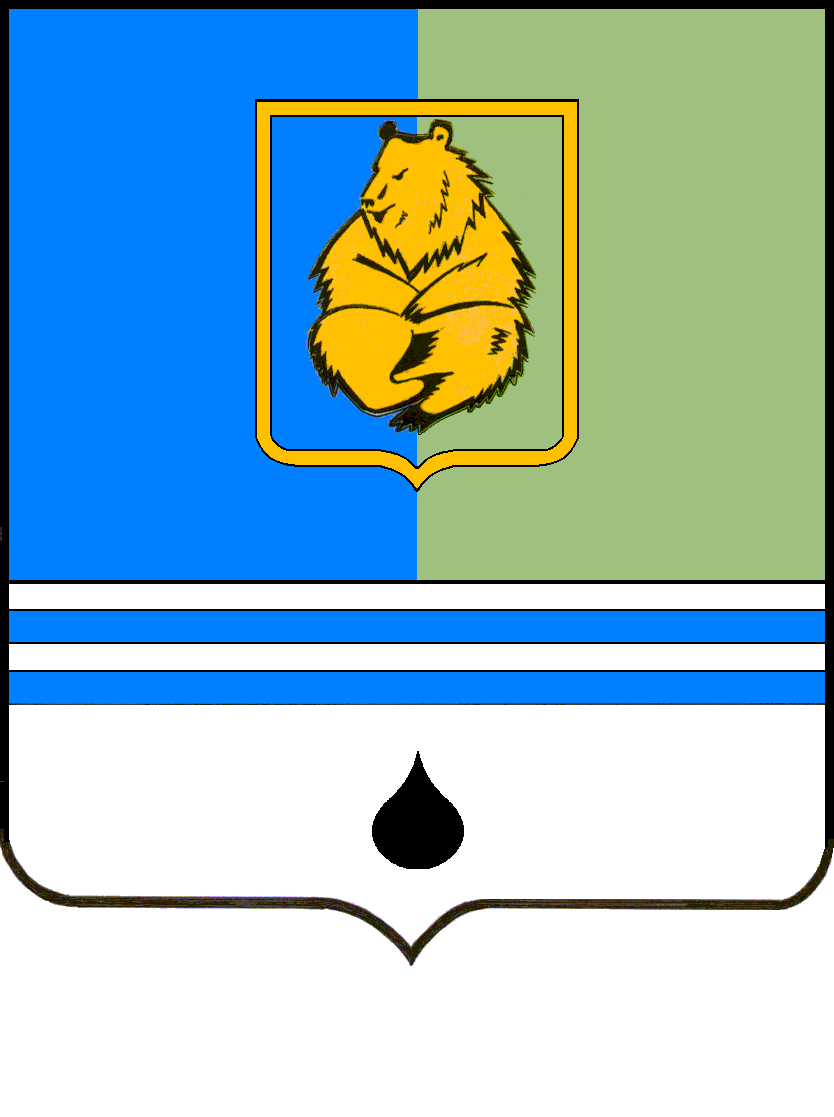 ПОСТАНОВЛЕНИЕАДМИНИСТРАЦИИ ГОРОДА КОГАЛЫМАХанты-Мансийского автономного округа - ЮгрыПОСТАНОВЛЕНИЕАДМИНИСТРАЦИИ ГОРОДА КОГАЛЫМАХанты-Мансийского автономного округа - ЮгрыПОСТАНОВЛЕНИЕАДМИНИСТРАЦИИ ГОРОДА КОГАЛЫМАХанты-Мансийского автономного округа - ЮгрыПОСТАНОВЛЕНИЕАДМИНИСТРАЦИИ ГОРОДА КОГАЛЫМАХанты-Мансийского автономного округа - Югрыот [Дата документа]от [Дата документа]№ [Номер документа]№ [Номер документа]